06 MISION DE LA IGLESIAA. Sentido educador eclesialLa Iglesia fue fundada por el Dios-Hombre, Jesucristo. Y la fundó para que conservara en la tierra su mensaje de salvación, es decir para que acompañara en el tiempo y por toda la tierra a los hombres a los que Jesús vino salvar
   Siempre la Iglesia ha llevado impresa en su conciencia colectiva la misión para la que Jesús la puso en este mundo. El Concilio del Vaticano I hizo la siguiente declaración en la Constitución sobre la Iglesia: "El Pastor eterno y obispo de nuestras almas (1 Petr. 2, 25) decidió edificar la santa Iglesia a fin de hacer perenne la obra salvadora de la redención, y para que en ella, como en la casa del Dios vivo, se reunieran todos los fieles con el vínculo de una fe y una caridad." (Denz. 1821)
   Y el Concilio Vaticano II, un siglo después, resaltaba más esta persuasión de que sólo la misión de mantener vivo y de extender vivificante el mensaje de Jesús da sentido a su existencia: "Aunque la Iglesia, por la virtud del Espíritu Santo, se ha mantenido como Esposa fiel del Señor y nunca ha cesado de ser signo de salvación en el mundo, sabe muy bien que, a lo largo de su prolongada historia, no siempre fueron todos sus miembros, clérigos o laicos, fieles al Espíritu de Dios.   Sabe también la Iglesia que aun hoy día es mucha la distancia que se da entre el mensaje que ella anuncia y la fragilidad humana de los mensajeros a quienes está confiado el Evangelio.   Dejado a un lado el juicio de la historia sobre estas deficiencias, debemos sin embargo tener conciencia de ellas y combatirlas con la máxima energía para que no dañe la difusión del Evangelio. Además conoce la Iglesia cuánto le queda por madurar, por su experiencia siglos, en la relación que debe mantener con el mundo.
   Dirigida por el Espíritu Santo, la Iglesia, como madre, no cesa de exhortar a sus hijos a la purificación y a la renovación para que brille con mayor claridad la señal de Cristo en el rostro de la Iglesia."  (Gaudium et Spes 43)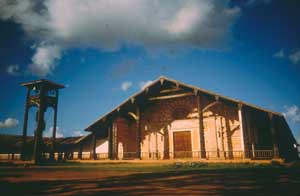 1. Conciencia de mensajera  Mensajera de Jesús, la Iglesia fue siempre consciente de que su obra en el mundo era continuar la acción salvadora de su Fundador. Ella se definió en todas las ocasiones como la Madre y Maestra de los hombres. A todos ofreció el testimonio de su mensaje que era de Jesús. Su mensaje quedaría bellamente sistematizado en los dos discursos o sermones de Pedro en Pentecostés (Hechos 2 14-36 y 3 12-26).   Aquella primera comunidad, de momento llamada de los nazarenos y pronto identificada como seguidores del Consagrado (Xristos, Crestos Hechos 11,26) hizo lo posible para que los hombres vivieran en conformidad con la Palabra traída por el Señor al mundo. Son 540 las veces que aparecerá el nombre de Xristos en los 27 escritos del Nuevo Testamento y sólo 3 el de cristianos (Hech 11.22, 26,28 y 1 Petr 4.16). La fe y el amor de la primera comunidad fue la plataforma de arranque de los cristianos en el mundo.    - Fue su mensaje un himno de fe ante la misericordia del Padre celestial, que no dejó abandonados a los hombres en su pecado. El mismo mensaje de Jesús fue el que la Iglesia llevó al mundo. El Padre Dios ha amado a los hombres desde siempre. Quiere que todos se salven. A todos ofrece su gracia y su perdón.   - Fue un mensaje sobre la Palabra traída por el Hijo. Ella se identificó siempre con el Señor Jesús, sabiendo que era el Hijo de Dios encarnado, el que ofreció su vida en la cruz por todos los hombres, el que resucitó al tercer día para triunfar en la Gloria.   - También fue un mensaje de la santidad ofrecida por el Espíritu Santo, el enviado del Padre y del Hijo, el don supremo que dio vida al mundo y se presentó como la cumbre del amor y de la gracia de Dios.   -  En definitiva, la Iglesia fue siempre portadora de un mensaje de misericordia, de verdad y de plenitud divina. La Iglesia enseñó a los hombres a confiar en Dios y a esperar en la vida eterna. Trazó sus normas para ayudar a los hombres y clarificó sus enseñanzas para que todos entendieran mejor la cercanía de Dios.
      "Somos conscientes del respeto que merece el Señor. Y por eso nos esforzamos en convencer a los hombres. Nuestra vida no tiene secretos para Dios y por eso nosotros no tenemos secretos para los hombres... Es el amor de Cristo el que nos llena de fuerza; pues, si uno murió por todos, todos murieron con él... Y, si Cristo murió, fue para que todos  vivan, no para sí mismos, sino para Aquel qe murió y resucitó por todos". (2 Cor. 5. 11-15).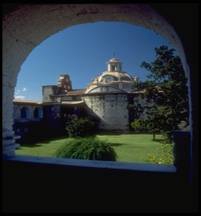       Más tarde, los reformadores enseñaron que Cristo había fundado una Iglesia invisible. La organización jurídica era pura institución humana. La Iglesia ortodoxa griega y la Iglesia anglicana reconocen la fundación divina de una Iglesia visible y jerárquica, pero niegan la institución divina del Primado. Según la moderna teología liberal, no fue intención de Jesús separar a sus discípulos de la Sinagoga y congregarlos en una comunidad fraterna independiente; ambas cosas tuvieron lugar por la fuerza de las circunstancias externas. Y como estas opiniones, los grupos humanos, aunque se llamaron cristianos en muchos momentos de la Historia,  multiplicaron sus opiniones sobre la Iglesia.
     Según el modernismo, Jesús concebía el "Reino de Dios", cuya proximidad anunciaba, de una manera puramente escatológica, en el sentido apocalíptico del judaísmo tardío.  Decían que, “como Jesús juzgaba inminente el fin del mundo, estaba muy lejos de sus intenciones fundar la Iglesia como una sociedad que perdurase en la tierra durante siglos. La Iglesia se desarrolló por la conciencia colectiva de los primeros fieles, que les impulsaba a constituir una sociedad”. (Denz. 2052 y 2091).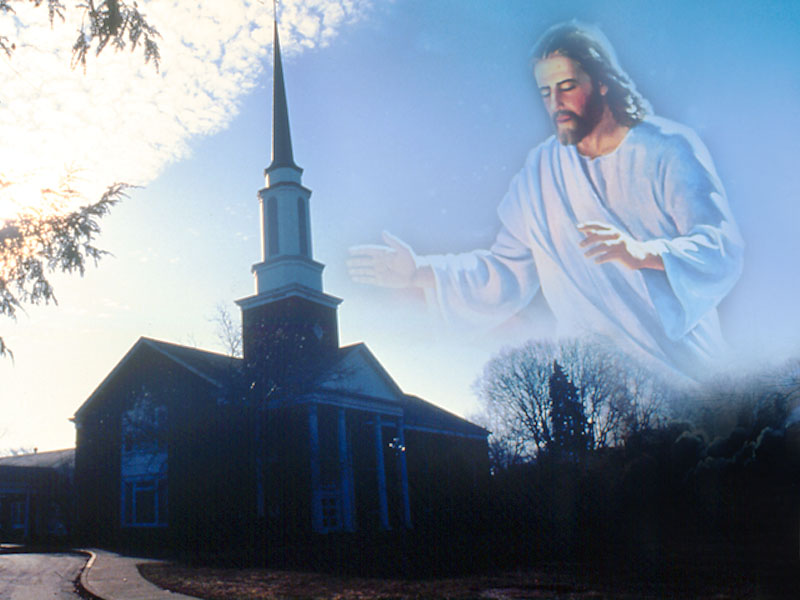  2. Inspiración en la Escritura y en la Tradición   Pero la idea de Comunidad eclesial sintetiza un doble elemento: mundanal y espiritual, escatológico e histórico, divino y humano. Los Profetas anunciaron el establecimiento de un nuevo Reino de Dios para la época mesiánica. Ese Reino ya no se limitaría a Israel, sino que llegaría también a los gentiles: Is. 2. 2-4; Miq. 4. 1-3; Is. 60). 
   Jesús comenzó su ministerio pidiendo la conversión, pero pronto se dedicó a proclamar la llegada del "Reino de los cielos", como prefiere decir Mateo, o del "Reino de Dios", como dicen los demás evangelistas: "Haced penitencia, porque se acerca el Reino de los cielos". (Mt. 4. 17; 10. 7)
   Los milagros que Jesús dio como pruebas de ser el enviado divino iban asociados a su proclamación de ese Reino de Dios que había llegado ya (Mt. 12. 28). En esa proclamación reclamaba atención a la justicia (Mt. 5. 20), a la voluntad de su Padre (Mt. 7. 21), declaraba la preferencia por los sencillos (Mt. 1.3), el rechazo de la hipocresía y de la mentira. (Mt. 17. 1 a 12). 
   Por contraposición a la comunidad de Yaweh, el pueblo elegido de Israel, que existía en el Antiguo Testamento, Jesús llama "mi comunidad", "mis amigos", "mi pequeño rebaño" a la nueva sociedad religiosa que decide fundar: "Tú eres Pedro, y sobre esta roca edificaré mi Iglesia" (Mt. 16. 18).    Elige discípulos (Mat. 4. 18) y les da poderes misionales, por ejemplo "acompañar su predicación con el poder de expulsar los demonios". (Mc. 3. 14 s).
    La cadena de poderes que les confiere es significativa: atar y desatar (Mt. 18. 17), el poder de celebrar la Eucaristía (Lc. 22.19), el perdonar pecados (Jn. 20. 23), bautizar (Mt. 28. 18). Por eso les denomina "enviados" con el sentido de legados, representantes, traducción griega del hebreo "saliaj y saluaj" o del aramaico "seluja", que es la palabra que Jesús usó.
   Mediante un trato personal, continuado, con ellos les preparó en doctrina. Y con su ejemplo cotidiano los dispuso en estilos pastorales y catequísticos. Así salieron maestros consumados en su tarea kerigmática (Mc. 4. 34; Mt. 13. 52).
   Claramente las transmite la misma misión que el ha recibido del Padre: "Como me envió mi Padre, así os envío yo a vosotros." (Jn. 20. 21)a) Finalidad de la Iglesia   No fue otro el fin de la Iglesia que continuar la misión del mismo Cristo en la tierra.  El concilio del Vaticano I afirmaba: "Decidió edificar la santa Iglesia para dar peremnidad a la obra salutífera de redención" (Denz. 1821).
   Fue frecuente en los escritores antiguos el decir que Cristo fue quien nos ganó los frutos de la salvación. Pero a la Iglesia la confió la tarea de aplicarlos a los hombres hasta el final de los siglos.
   Por eso dijo en su plegaria ante los asombrados los Apóstoles: "Como tú me enviaste al mundo, así yo los envío a ellos al mundo" (Jn. 17. 13). Y esa vida que vino a traer en abundancia (Jn. 10. 10) se fue repartiendo entre los hombres a lo largo de los siglos y continuará siempre.
   El gesto más comentado en la Historia de la Iglesia sobre esa misión fue siempre el "mandato misional: "Id, pues, enseñad a todas las gentes, bautizándolas en el nombre del Padre y del Hijo y del Espíritu Santo. Enseñadles a observar todo cuanto yo os he mandado". Mc. 16. 16). Pero tal vez el más impresionante es el que recoge la promesa d sus permanente presencia. "Yo estaré con vosotros siempre, hasta el fin del mundo" (Lc. 10, 16) o las comparaciones que fue estableciendo entre su personal misión y la de la Iglesia a la transfería su poder: "El que a vosotros oye, a Mí me oye, y el que a vosotros desecha, a Mí me desecha, y el que me desecha a Mí, desecha al que me envió," (Mt. 18. 18)
   La misión quedó clavada en el corazón de sus Apóstoles. Y no sólo en los de la primera hora, "los once". También en los "posteriores", como S. Pablo: "Tengámonos los hombres por ministros de Cristo y dispensadores de los misterios de Dios" (1 Cor. 4. 1) O también: "Somos, pues, embajadores de Cristo, como si Dios os exhortase por medio de nosotros." (2 Cor. 5. 20) Y en los de todos los tiempos: Dadme almas y llevar lo demás para vosotros" (S. Francisco Javier).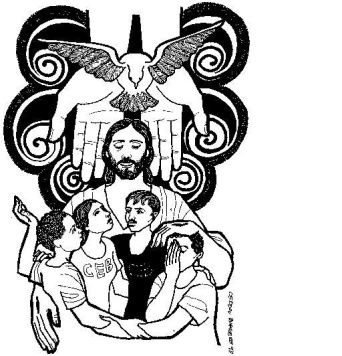 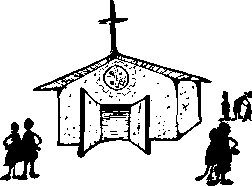 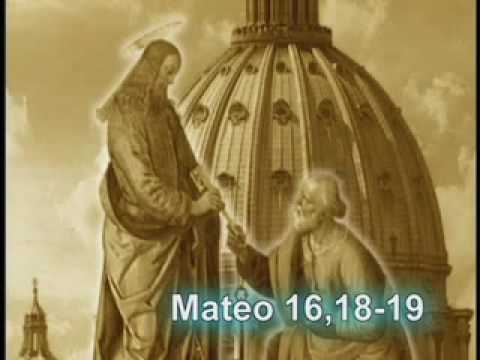 b. Los fines y los deberes eclesiales  La Iglesia, considerada su fin y sus medios como "otra cosa" diferente a lo que emplean las sociedades humanas y las empresas terrenas. Ella tiene una misión diferente. Es otra cosa.  S. Agustín decía con unción: "Cristo dijo a Pilatos: Mí reino no es de este mundo  (Jn 18. 36). Escuchad, judíos y gentiles... escuchad, reinos todos de la tierra. El dice: "Yo no estorbaré vuestro señorío en este mundo." (Sobre Juan 115. 2)  1º. Fin religioso ilustrador
   Pero opinar no es imponer ni dogmatizar. Con todo la Iglesia vive en este mundo. Quiere y debe estar presente en todos los ámbitos en donde los hombres habitan. 
  Tiene doble labor. Una negativa: avisar de los límites de la verdad y del bien y hacer lo posible por que el hombre evite el error ético o espiritual, por ejemplo cualquier planeamiento que perjudique la dignidad, la libertad o la vocación de eternidad que el hombre posee. Y tiene una tarea positiva que es ser testigo de Cristo y ofrecer sus juicios de valor a la luz del Evangelio: en el arte, en la ciencia, en los hospitales, en las escuelas, en los laboratorios de las universidades.
   Hay quienes piensan que su lugar son los claustros monacales, las sacristías de los templos y las ermitas o santuarios. Se equivocan: su lugar es el mundo, cualquier lugar en el que se hallen los hombres creyentes y los incrédulos.
   Del mismo modo, el fin espiritual de la Iglesia no excluye que ella, como sociedad, pueda adquirir y poseer bienes terrenos: templos, hospitales, emisoras de radio, periódicos, recursos para hacer el bien. 
   Vive en la tierra y necesita apoyarse en las cosas terrenas. Su Fundador no tenía bienes, "al igual que las raposas del campo." (Jn. 12. 6; 13. 29). Pero usaba las cosas de la tierra. Negar este principio es desencarnar la Iglesia y caer en un misticismo inaceptable.
     2º. Fin integrador en la sociedad eclesial   León XIII declaró en la encíclica Immortale Dei: "La Iglesia es, por su índole y su derecho, una sociedad perfecta; por voluntad y bondad de su Fundador  posee en sí misma y por sí misma todo lo necesario para existir y para obrar. El fin que se propone es el más elevado; y su potestad es la más excelente. No puede ser tenida en menos que cualquier otra sociedad".   Esto significa que la Iglesia tiene que organizarse, además de como comunidad de fe y encargada de anunciar el Reino, como entidad humana que pueda hablar en igualdad de circunstancias con las otras sociedades terrenas: naciones, estados, organismos locales o mundiales, grupos, movimientos, etc.
   La Iglesia tiene un fin distinto, pero no opuesto. Se mueve en otro plano, pero no puede ignorar lo que los hombres hacen: leyes, investigaciones, arte, lenguas, pactos, etc.  La Iglesia no puede ni debe entrometerse en cosas del poder civil, salvo que afecten a aquellos aspectos que tienen que ver con la dignidad humana: vida, libertad, paz. Por eso la cuestión del aborto no es algo que sólo mira al Estado. La fabricación de armas no es simple cuestión económica. Los experimentos biológicos no afectan sólo al ingenio de los investigadores.    Sin embargo, la Iglesia como tal no es ni monárquica ni republicana, sus preferencias musicales no van ni por los estilos clásicos ni por los modernos, nada tiene que decir a las fronteras, a las lenguas, a las estructuras económicas de los países.   c.  Proyección mundial de la misión   El mandato de Jesús a sus Discípulos fue claro, tajante, audaz y leal: "Id por todo el mundo y anunciad el mensaje de la salvación. El que crea y sea bautizado, se salvará; y el que no crea se condenará." (Mc. 16.14).  El mensaje de Jesús es "evangelizad"..."anunciad a todos la buena nueva".. "id por todo el mundo" a proclamar el Reino de Dios. 
   Desde entonces los seguidores de Jesús van por el mundo extendiendo un saje de amor, precisamente porque su Maestro les dio el mandato nuevo del amor. Dicen a todos que la fe abre las puertas del Reino de los Cielos. Y proclaman con alegría que es preciso apoyar fe en la obras de la justicia.
   El mensaje de Jesús no es sin más una verdad de la inteligencia. Ante todo es una actitud de vida que se debe asumir y comunicar. A veces podemos identificar el cristianismo con una doctrina sistemática que aprendemos, repetimos, aplicamos. Pero se trata más bien de la unión con una persona misteriosa que es la de  Jesús, la Segunda de la Santísima Trinidad. Entonces descubrimos lo que es el mensaje y lo que de vida implica para nosotros.
    La misión de la Iglesia en el mundo es la misma de Jesús en la tierra: anunciar a todos los hombres que el Reino de Dios está cerca.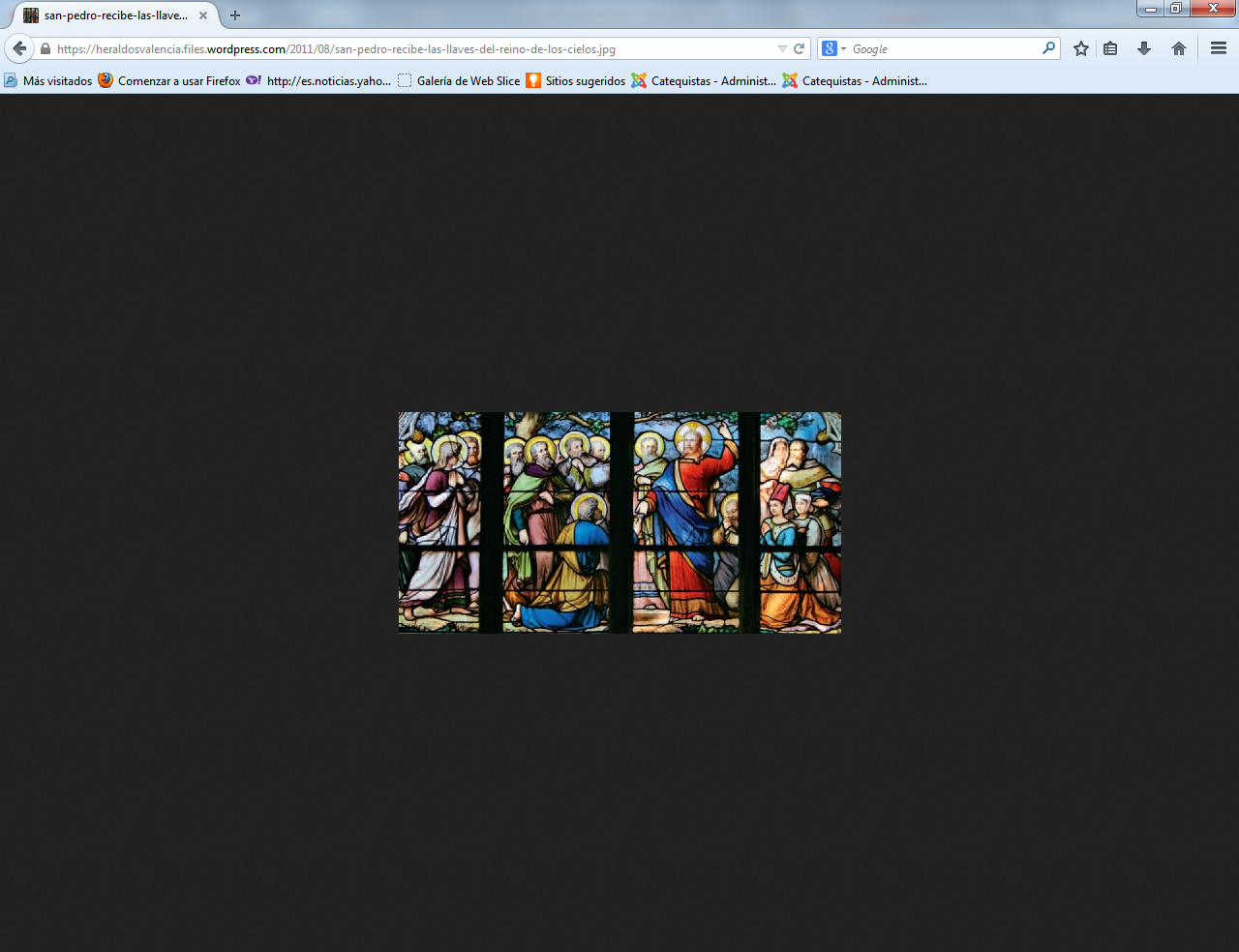    1º) Conocer las situaciones del mundo   Para realizar nuestra labor de cristianos, anunciadores de la verdad y también ilusionados con el Reino de Dios, tenemos que conocer la realidad espiritual y humana del mundo en el que nos movemos. Porque cuando hablamos de mundo, no aludimos a conceptos especulativos, generales y distantes. Nos referimos a los vecinos de nuestra vivienda, a los compañeros de nuestra fábrica, a los habitantes de nuestra ciudad. Sólo así nos podremos relacionar "humanamente" a lo que hay en nuestro entorno y ayudar a los hombres.
   La misión de la Iglesia, nuestra misión, es viva, real y concreta. Está matizada de compromisos reales, no sólo de teorías abstractas.
   El recuerdo de algunos rasgos del mundo en que vivimos puede ayudarnos a adaptar mejor nuestra misión evangelizadora a las personas que lo habitan.
  - Abunda la ignorancia religiosa en nuestro entorno y predomina cierta ambigüedad incluso cuando la ignorancia se disipa. Es necesario enseñar la verdad a partir de criterios claros, basados en el Evangelio: justicia, penitencia, oración, caridad, fe, esperanza. Si existe ignorancia, le atrofia y se acrecienta la superstición. Tenemos que ayudar en nuestro medio a conocer los mensajes reales del Evangelio.
  - Se corre el peligro del materialismo y del egoísmo, es decir del predominio de los sensorial sobre lo intelectual y lo espiritual. Es fácil dejarse llevar por ventajas inmediatas y olvidar las exigencias de la vida eterna. Asumiremos la misión de la Iglesia en la medida en que miremos con esperanza la vida superior y ayudemos a los demás a vivir con proyectos de salvación eterna.
  - Se multiplican en la sociedad los ritos, las tradiciones, los espectáculos, más que los actos sinceros de fe. Nosotros debemos recordar que Jesús pidió muchas veces vida y plegarias auténticas, no palabreras o fingidas.
    Como miembros de la Iglesia tenemos que ayudar a purificar las devociones y hacer lo posible por apoyar en la Palabra divina los criterios y los comportamientos.
  - Falla con frecuencia la fraternidad y el altruismo y no se cultiva el amor al prójimo. Nos contentamos con ofrecer algunas limosnas a los más indigentes. Sin embargo, el ser miembro de la Iglesia reclama mirar a todos como hermanos y compartir los bienes, sobre todo morales, culturales y espirituales.
  La misión de los creyentes es fomentar actitud de entrega generosa.
  - Falta honestidad en los compromisos y fidelidad en la palabra dada: palabra fraternal en el trato, palabra moral en los compromisos, palabra laboral en el trabajo, palabra matrimonial en la elección de estado de vida, palabra espiritual en las promesas hechas a Dios. La misión de la Iglesia lleva a exigir a todos  actitudes de veracidad, sinceridad y nobleza, puesto que Dios es Verdad y Jesús ha venido a proclamarla.
  - Se vive con frecuencia en clave muy individualista y egocéntrica. Se olvida que el cristianismo es solidaridad, generosidad y renuncia al propio yo. Para ser de verdad Iglesia hay que descubrir lo hermoso que resulta dar y la grandeza que hay en el amar. El mundo actual requiere apertura. Y el riesgo es la clausura en el propio País, en la propia familia, en el horizonte estrecho del trabajo inmediato.    2º)  Comprometer con Jesús   El Bautismo es el emblema de entrada en la Iglesia. Es el sacramento de la pertenencia. Es la señal del amor de Dios. Es la clave del compromiso misional. Todos los bautizados son participantes de la misión de toda la Iglesia, gracias al bautismo recibido y vivido.
   Los seguidores de Jesús deben hacerse cada vez más conscientes de la vocación misionera que su bautismo les reclama. No es cristiano auténtico el que no comparte su fe y su caridad con todos los hombres, sobre todo con los más cercanos. Si somos conscientes de esta responsabilidad, podremos hacer partícipes a los demás de la gracia recibida. Podremos darla como regalo, pues como regalo la hemos recibido.
   La vida cristiana es comunitaria por naturaleza. Ella reparte y comparte el  mismo espíritu de fe y de amor. Todos cristiano es ciudadano de un nuevo Pueblo elegido por Dios.
   Además es vida de servicio gratuito. "Dad gratuitamente lo que gratuitamente habéis recibido." En el dar está el mensaje del Evangelio. Por eso la misión eclesial es ante todo entrega y no beneficio, es sacrificio y no beneficio, es creatividad y no búsqueda de intereses o conveniencias pasajeras. Se requiere entrega generosa sin esperar nada como recompensa.
   Por esas y otras razones, cuando nos sentimos enviados por Dios a "bautizar", que es lo mismo que a lavar del mal, a "evangelizar" que equivale a abrir las puertas de la fe, a "sembrar" y a "construir", a "consolar"  y "salvar" a los hombres, nos tenemos que sentir profundamente desafiados a vivir en las cercanías de Jesús y a sentir la dicha de acercar a Jesús a todos los hombres.
   Además del mandato misional de anunciar la Palabra del Señor, tenemos el mandato bautismal de convertir a todos a la vida nueva del Señor. Somos nosotros, los cristianos que nos sentimos la Iglesia de Jesús, quienes tenemos que conseguir ese don de la nueva vida en Jesús.  3º) Se predica con la vida   Con frecuencia se asocia el mandato misional con la predicación oral del mensaje cristiano: homilías, sermones, conferencias, charlas, escritos, seriales radiados o televisados. Sin embargo, la verdadera predicación cristiana es la de la vida recta y evangélica de los creyentes en Jesús.
   La vida bautismal no es una mera fórmula, sino un compromiso. Y es el gran desafío que tenemos los cristianos más conscientes de la fe. De lo contrario, el riesgo de las "palabras vacías" acecha a los llamados al "apostolado".
   Por eso tenemos que recordar y sistematizar lo que es la vida bautismal, para ofrecerla con decisión a los que se crucen en nuestro camino.  -  La vida bautismal implica amistad con Dios cercano y providente. Reclama aceptación de sus mandamientos, profundidad en la fe, ahondamiento del mensaje evangélico, descubrimiento del misterio de Dios. -  Es vida de renuncia al pecado, que el cristiano debe siempre combatir. Si no renunciamos el poder del mal, no podemos establecer el Reino de Dios. Jesús anunció el Reino de Dios como algo capaz de comprometer y de transformar los corazones. -  Es vida de amor a Jesús y a los hermanos, que es la síntesis entre el triunfo de Dios y la derrota del mal. Si Dios ha enviado a Jesús al mundo para la salvación de los hombres y los hombres nos sentimos unidos en Jesús, tenemos que identificar cristianismo con servicio, gracia con justicia, salvación con regalo de Dios.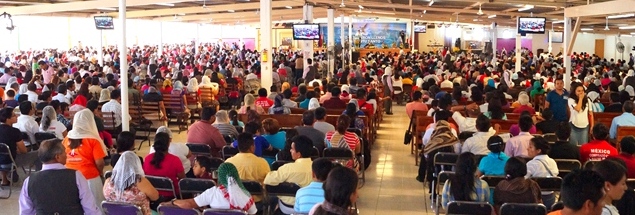  El cristianismo es, pues, un seguimiento de fe, no una adaptación a la tradición. Es vivir conforme al programa del Evangelio, que es el anuncio que Jesús hizo y que sus seguidores continuaron sobre la tierra.4º)  Sentir la  Misión como perpetua   La misión de la Iglesia durará hasta el final de los tiempos. Ella está destinada a estar presente en medio de los hombres y a sembrar la alegría y el perdón, la promesa de Cristo Jesús y la presencia del Espíritu Santo que Jesús prometió a sus seguidores y que ellos recibieron con amor y confianza. 
   Sus últimas palabras recordaron a sus seguidores lo que tantas veces habían oído comentar durante la vida terrena del Maestro:
  "Le preguntaron los que caminaban con El: Señor, ¿vas a establecer ahora el Reino de Israel? Jesús les respondió: No os corresponde a vosotros saber fechas o momentos que el Padre ha querido reservarse. Vosotros vais a recibir ahora la fuerza del Espíritu Santo y ella os hará posible dar testimonio de mí en Jerusalén, en Samaria y hasta el último lugar de la tierra"  (Hech. 1. 6-8) 3   Rasgos del mensaje misional   Este mensaje del Espíritu Santo que los seguidores de Jesús deben extender por toda la tierra es gozo y alegría. Precisamente lo es por cuanto es el mensaje de Jesús.   Es mensaje de paz y seguridad. Los cristianos necesitan la seguridad de que, a pesar de las guerras y de los atropellos, al final de todo se impondrá la vida.
   Es mensaje de fortaleza y valentía. La Iglesia es la causa de nuestro valor, pues en ella encontramos a Cristo resucitado. Si en solitario nos podemos sentir vacilantes, pues el error y la tentación nos acechan, en compañía de los hermanos y presididos por Jesús, nos descubrimos firmes en la fe y testigos de la verdad. La Iglesia es un signo martirial en medio del mundo opresor. Por eso ha sido perseguida siempre y lo seguirá siendo. Pero ella sabe que saldrá triunfante. Dios está con ella y la fuerzas del mal nunca podrán destruirla..   Es mensaje de esperanza. La Iglesia anuncia soluciones y no sólo plantea problemas, porque el mensaje recibido de Cristo es "buena noticia" gratificante no "cadena de interrogantes fatigosos".   Y es mensaje de amor al prójimo, pues es el "único y nuevo mandamiento de Jesús". "Amaos los unos a los otros, en eso conocerán que sois mis discípulos". (Jn. 13. 31.34  a) Buscando los frutos del mensaje Los frutos del mensaje de Jesús son portentosos. Al sabernos nosotros miembros de la Iglesia, tenemos que sentir la vida que crece en nosotros: vida de fe, vida de piedad, vida de caridad.  El día en que los cristianos dejemos de crecer en la fe, la vida de la Iglesia se habrá parado. Entonces la Iglesia se habrá hecho una pieza de museo y su lenguaje se volverá arqueológico. Pero esto no acontecerá jamás, pues Dios vive en medio de nosotros y nos inspira afanes de eternidadLa alegría y la confianza acompañarán siempre a los mensajeros cristianos.  Porque la Iglesia se siente mensajera de otra vida, a la cual se lleva sólo haciendo el bien en la vida presente.El trabajo y el compromiso es efecto directo del mensaje cristiano. Los cristianos no sembramos sólo ideas de porvenir. Buscamos también la mejora del mundo de acá. Sólo en la medida en que el Reino de Dios, el triunfo del bien, se va adueñando de este mundo presente, se logra preparar al hombre concreto para el mundo venideroPor eso la Iglesia hace presente al Espíritu Santo en medio de los hombres a los que anuncia la salvación. Lo reviste de palabras justicia social y de respeto, de sincera lucha por la paz, de igualdad humana, de oración, de eternidad.  Ella misma se siente satisfecha y realizada cuando los hombres responden a sus invitaciones y comienzan a caminar por el sendero del bien, que es el que conduce a la vida eterna.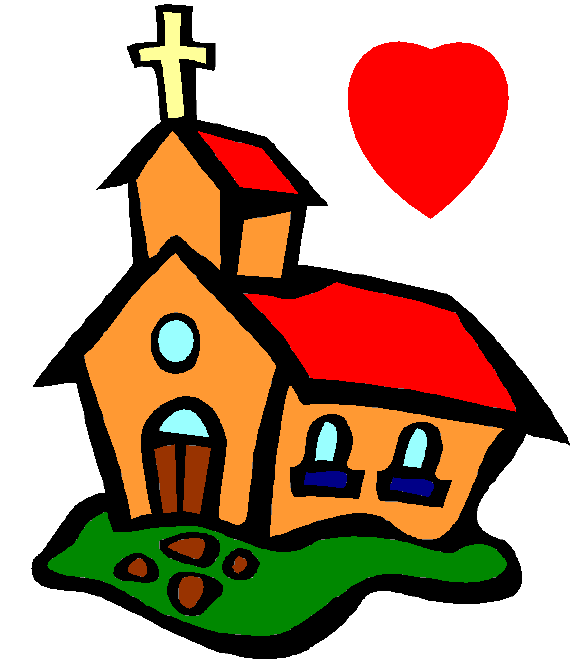 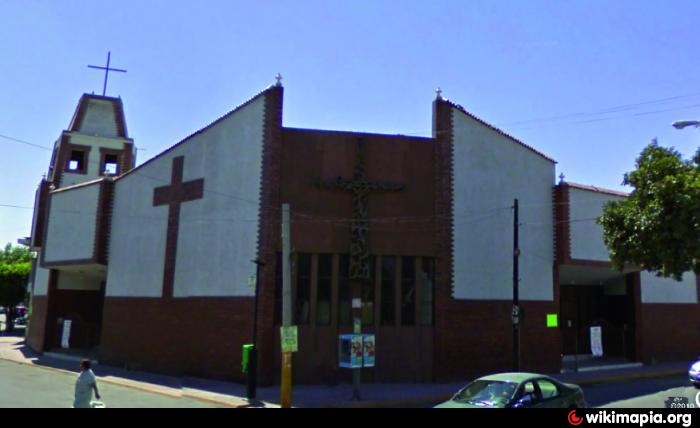 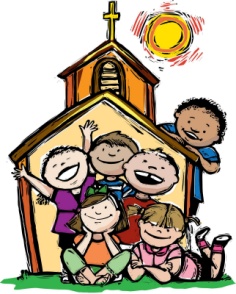     b)  Identificación con el Reino de Dios. Expresión bíblica, de origen profético, de intenso sabor escatológico. Es expresión alusiva a la presencia de Dios en medio del pueblo elegido. Alude a la supremacía de Dios y a la preferencia que ha manifestado en la Historia de la salvación por su pueblo elegido, Israel.
   En el Nuevo Testamento aparece 60 veces con la expresión simple de "el Reino" (Basileia); 33 veces como "Reino de los cielos" (basileia ton uranon); y 69 como "reino de Dios" (basileia ton zeu).
   En Mateo se prefiere decir "Reino de los Cielos" y en Lucas y Juan "Reino de Dios”. En los demás se varias las expresiones y se requiere el contexto en el que se emplean para descubrir los matices en los que aparece.
   Hay cierta resonancia misteriosa en la expresión, como misteriosa es la actuación de Yaweh en los tiempos antiguos y escatológica es la referencia cuando se pone la expresión en labios de Jesús, frecuentemente al referir una parábola sugestiva.
   La palabra reino (basileia) significa  gobierno, poder, supremacía. Alude a dominio del rey (Dan. 4. 28-29). Y se hace referencia a la autoridad divina, la cual se alude desde los primeros pasos de la Biblia (Ex. 19. 6) hasta la renuncia del pueblo a ese reinado, cuando pide un rey terreno: "No te han rechazado a ti, sino a mí, para que no reine sobre ellos" (1 Rey. 8.7)
  En el Antiguo Testamento está clara la referencia teocrática: Dios manda en su pueblo: 2 Rey. 7. 14-16; Salm. 10.5. Se alude con frecuencia al trono de Dios que está en el cielo, expresión que se usa con frecuencia en Mateo ("Reino de los cielos": Mt. 5.10; 5.20, hasta 31 veces, contra cinco "Reino de Dios") que escribió para judíos.
   El sentido de Reino de Dios quedó muy claro en los Profetas: Is. 37. 16-20; Dan. 7. 13-17; Salm. 17, 23.28, que siempre aludían a Israel. Pero es idea que resuena también en el Nuevo Testamento: Luc. 19.11; Mat. 17.1; Hech. 1.6. 
   El mensaje inicial de Jesús está vinculado inicialmente al anuncio de que el Reino de Dios es inminente: "Haced penitencia porque el reino de los cielos está próximo". Lo dice el bautista y lo repite Cristo: Mc. 1.15; Mt. 3.2; Lc. 4.43.
   En la proclamación de esa llegada del Reino que hace Jesús, el sentido que se imprime es el triunfo del bien sobre el mal, después de una lucha interminable del mal contra el bien: Mat. 5.3 y 11.2; Lc. 17. 20-21. Esa lucha no puede dejar indiferente a nadie: o nos aliamos con Cristo o contra Cristo: "Nadie puede servir a dos señores"... por el Reino de Dios "está dentro de vosotros". Lc. 9. 55.
   También "reino" significa el dominio de la gracia en los corazones: Mc. 4. 26-30; Mt. 21. 43. Y presupone el rechazo del reino del maligno, que es el pecado: Mt. 4. 8; 12. 25-26. Ese triunfo del bien es lo que el mismo Jesús enseña a pedir al Padre cuando pide que "venga a nosotros tu reino": Mc. 14.25.
   Los primeros cristianos pronto asociaron ese triunfo del bien y de los seguidores de Jesús Vieron una idea hecha realidad en los discípulos del Crucificado, en la Iglesia, entendida como "reino de Dios".  Multiplicaron sus referencias en este sentido: Col. 1.13; 1 Tes. 2.12; Apoc. 1. 6 y 9; y 5.10. San Pablo lo entiende como explícita manifestación del plan del mismo Dios: 1 Cor. 15. 23-28; 2 Tim. 4.1.
   En la educación cristiana es importante enseñar al creyente a asociarse a esa idea mesiánica de que Cristo triunfa a lo largo de la Historia y de que su Reino, aunque en cada época de la Historia haya dificultades, habrá de triunfar. Y que el Reino de Dios llegará a su cumbre en los últimos tiempos cuando Cristo triunfe del todo y, con Cristo, todos los que siguen sus caminos en la vida, para  alcanzar su triunfo final en el reino de los cielos.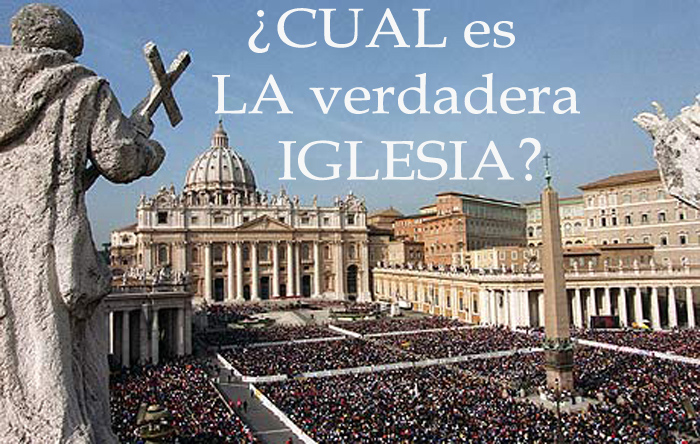 4.  Apostolicidad de la Iglesia misionera   Apostolicidad significa cualidad que vincula con los Apóstoles. Alude al rasgo de la Iglesia de ser ella, y sólo ella, la comunidad que desciende de los Apóstoles que Jesús eligió en vida, organizó y envió al mundo antes de su partida.Esa Apostolicidad encierra tres aspectos, diferentes en parte pero complementarios: la Iglesia es apostólica por el origen, pues procede del grupo que los Apóstoles formaron y cuyos reemplazante a su muerte se fueron sucediendo hasta los tiempos actuales; es apostólica en cuanto a la doctrina y a la misión, de modo que la Iglesia de hoy no enseña otra cosa que la Iglesia del primer momento; y es apostólica por la autoridad que representa ante los cristianos, que es la misma que Pedro, cuyo sucesor es el Papa, y los Apóstoles, cuyos sucesores son los Obispos, recibieron y se fue transmitiendo hasta hoy. Entre los diversos grupos que se denominan cristianos, sólo la Iglesia católica, la que está unida al Papa, tiene propia y estrictamente la apostolicidad. Las demás se la atribuyen y poseen muchos rasgos y riquezas de ella; pero no tienen la plenitud y la autenticidad, que no puede estar al mismo tiempo en todas ellas y del mismo modo.   1º.  Exclusividad apostólica.  Y hay dos formas de presentarla: con la arrogancia triunfalista de quien desprecia a las otras iglesias; y con la humildad responsable de quien, amando a las demás, se siente comprometida a cumplir la voluntad divina.
   La Iglesia católica se proclamó siempre apostólica en este sentido. Lo que hay en el Símbolo de Nicea y Constantinopla, del 323 y del 381 respectivamente, es una confesión de fe clara: "Creo en la santa Iglesia, apostólica". (Denz. 14, 86 y 1686).
    El poseer la sucesión de los Apóstoles implica que la Iglesia se siente heredera y transmisora, no originaria y propietaria, del mensaje salvador que transmite al mundo. Ella sabe que ha conservado la doctrina que recibió y da gracias por la fidelidad que, con la ayuda de Dios, ha guardado siempre.
   Y sabe que su calidad apostólica se debe a que sus Pastores, el Papa y los Obispos, se hallan unidos a los primeros discípulos de Jesús, los apóstoles y Pedro, por sucesión legítima. Y siente que ello la compromete a trabajar con celo y fe en la salvación del mundo.   2º. La voluntad de Jesús
      En los libros evangélicos queda claramente definida la voluntad de Jesús de que se grupo de Apóstoles se prolongará en el mundo. En varias ocasiones habló de sus sucesores, como cuando anunció la predicación de la buena noticia en todo el mundo (Mc. 14.9) o cuando oró por los que van a creer en El por medio de los Apóstoles (Jn. 17.9)
   Con todo, es preciso reconocer que la apostolicidad es algo que late en los textos evangélicos, más que un programa explícito en los evangelistas. Los textos evangélicos hablan más con sentido de presente, son testimonios, que con sentido de futuro, no son profecías.  Y reflejan más una dimensión perspectiva que prospectiva, es decir más geográfica (el mundo) que cronológica (todos los tiempos).
   Por otra parte, los textos armonizan la conciencia de la "jefatura" de Pedro como cabeza del grupo apostólico (Mt. 16. 18 y Jn 21. 15-17) y la "contextura" de los demás Apóstoles como mensajeros del mundo entero. La apostolicidad recoge más el valor "carismático" y "kerigmático" del conjunto apostólico, que las exigencias organizativas, que eso vendría después, "por dentro" con la venida del Espíritu Santo y "por fuera" con los reclamos de los grupos formados por la predicación apostólica.
   Escritos los documentos evangélicos en comunidades inmediatas a la existencia terrena de Jesús, reflejaban más la dimensión proclamativa que la realidad organizativa.    3º Doble apostolicidad   Es claro que Cristo confió a los Apóstoles, y con ellos a la Iglesia, el triple ministerio de enseñar, regir y santificar. Y quiso que Pedro fuera la cabeza del grupo y el pastor y maestro de la comunidad. Pero en nada esa "jefatura" limitó la fuerza evangélica que se grabó en la conciencia de cada uno de los Apóstoles y en el grupo de forma compartida. 
   La apostolicidad implica, por voluntad de Cristo, este triple oficio ministerial. Los Apóstoles quedaron revestidos de los poderes correspondientes y los transfirieron a sus sucesores.
  Estos fueron designados unas veces de forma directa, como se ve en Pablo con Timoteo (Filip. 2.22 y  1 Tim. 1.3) y con Tito (2. Cor. 7. 6-7) y 8. 16-17). Y en la mayor parte de las ocasiones la elección fue de la comunidad a la muerte de los Apóstoles que las habían fundado e impulsado.
   A lo largo de los siglos, los Apóstoles han estado presentes en sus sucesores, dominados por la misión que ellos recibieron: predicar la palabra, gobernar la comunidad sobre todo en orden a la caridad fraterna, presidir las acciones de gracias o Eucaristías y las plegarias santificadoras.      a) Apostolicidad del Primado   Nunca se interrumpió realmente la sucesión del Primado, a pesar de los obstáculos históricos de antipapas o situaciones de sede vacante que alteraron, no cortaron, la línea sucesoria, hasta que se restableció la autoridad legítima.  Así aconteció en el 304, al morir el Papa Marcelino y quedar Roma sin Pastor hasta la elección de Marcelo I. 
  Esta situación se repitió otras cinco veces en la Historia (628 a 640, 1241 a 1243, 1268 a 1271, 1292 a 1294 y 1314 a 1316). También se alteró con la elevación a la Sede romana de los no elegidos, como sucedió con los antipapas Benedicto V (964 a 966), Juan XVI (997 a 998) y Benedicto X (1058 a 1059). 
   Y se agravó con los 40 años del llamado Cisma de Occidente (1378-1417), cuando Urbano VI (1378) elegido en Roma por parte de los cardenales latinos, tuvo como adversario en Avignon a Clemente VII, sucedido por Benedicto XIII. El Concilio de Pisa eligió a Alejandro V (1409), sucedido por Juan XXII (1410), llegando en ese momento a disputarse la autoridad pontificia tres Papas. 
    El Concilio de Constanza (1415-1418) trató de zanjar el asunto con la elección de Martín V (1417) con quien terminó la disensión, sin persuadir a la renuncia al recalcitrante Benedicto XIII, que murió abandonado por sus partidarios en Peñíscola.
  La sucesión apostólica estuvo claramente asegurada en los momentos de crisis en la autoridad más directamente vinculada a la comunidad eclesial, aunque queden dudas en cuanto a legitimidades o fidelidades oportunas.     b)  Apostolicidad episcopal   El colegio o grupo episcopal ha sido "apostólico", a pesar de tener disidentes y miembros singulares que rompieron la comunión con los demás obispos.  Pero la apostolicidad episcopal, al igual que la pontificia, siempre ha sido clara y compartida por el grupo heredero del primer colegio apostólico en el ejercicio de su autoridad y en su triple función episcopal.
   Son frágiles los argumentos de quienes consideran que "el episcopado" como institución es invención eclesial del siglo II, predominando en el gobierno de los más ancianos o influyentes (Presbíteros) de la comunidad. Es insuficiente el argumento etimológico del término obispo (epi-scopio, el que vigila o mira sobre los demás), dado a veces para definir el ministerio de este dirigente de la comunidad y reducir su vinculación apostólica con la supuesta tarea de inspección.
   El hecho de que apostolicidad de los Obispos sea más grupal y compartida que individual y local, a diferencia del Primado romano, plantea menos obstáculos para su pleno y conveniente reconocimiento.   Algunas sedes apostólicas, como la de Jerusalén, la de Antioquía, la de Efeso, donde la tradición establece vínculos concretos con algunos Apóstoles, no plantean ninguna cuestión de continuidad sucesoria, ya que la apostolicidad es una nota solidaria en la Iglesia y se halla claramente explicada por la tradición y los escritores antiguos y modernos.   4º.. Efectos de la apostolicidad   Es frecuente vincular la apostolicidad con cierto prestigio o autoridad honorífica, ya que se hace al Papa y a los Obispos representantes y sucesores de Pedro y de los Apóstoles. La apostolicidad no se entiende rectamente desde criterios de prestigio sino de servicio. El verdadero sentido de este rasgo eclesial afecta a la fidelidad al mensaje e integridad de la doctrina, a los compromisos evangelizadores de los miembros episcopales y a la solidaridad y complementariedad que supone la acción pastoral en la Iglesia.   Así como los Apóstoles fueron enviados al mundo y no a un lugar, a una Diócesis particular, los Obispos, sus sucesores, tienen como campo de su responsabilidad al mundo entero.  En los tiempos antiguos, San Ireneo y Tertuliano ya hacían valer ese rasgo como argumento del compromiso de los cristianos con la integridad de la doctrina y recordaban a todos los Pastores su responsabilidad evangélica. Ambos escritores argumentaban que las doctrinas heréticas era nuevas invenciones y las enseñanzas de la autoridad eran ante todo transmisión de verdades recibidas por los primeros Apóstoles.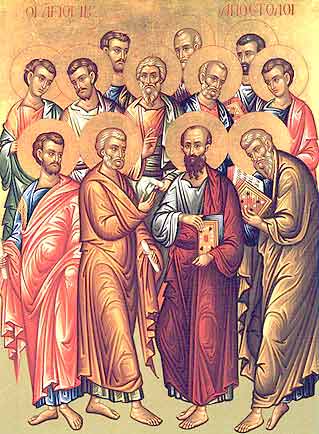 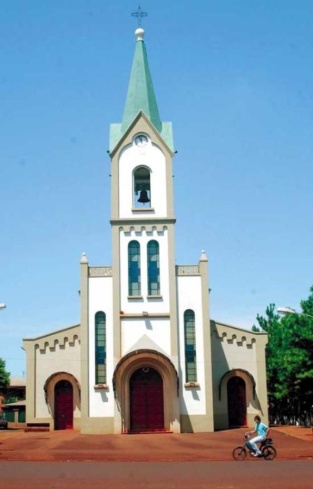  5º. Reviviscencia apostólica   Por otra parte, también es conveniente vincular la apostolicidad de la Iglesia con la conciencia evangelizadora de todos los creyentes que a ella pertenecen.  El Papa y los Obispos reciben la dimensión apostólica por línea directa de los Apóstoles a los que se hallan vinculados por voluntad de Cristo. Por eso se habla de una misión propia y directa.
   Pero también los demás miembros de la Iglesia deben sentirse interpelados por esa conciencia misional y mensajera que Cristo quiso para su Iglesia. Los creyentes tienen que ser conscientes de que las notas de la Iglesia son de "toda la Iglesia", no de su Jerarquía o Magisterio.  Por eso todos son seguidores de los Apóstoles y se hallan vinculados a los compromisos de la apostolicidad: necesidad de extender el mensaje salvador, fidelidad a la doctrina recibida del Señor, apertura a todo el orbe al que el cristiano es enviado, agradecimiento a Cristo que ha elegido para extender la fe.
   Los "apóstoles" de todo tipo, evangelizadores, misioneros, catequistas, educadores cristianos de cualquier rango, campo o condición, son herederos de los "Apóstoles" de la primera hora. En ellos hallan una fuerza alentadora en el desarrollo de su tarea misionera, samaritana y carismática, por la que hay que dar gracias a Dios.
   La energía bautismal es la fuente de esa dimensión apostólica de la vida cristiana. Y el amor al que es "camino, verdad y vida" es lo que abre la capacidad irradiadora que compromete con el bien en comunidad y de todo el mundo.
   Es una mejor forma de entender lo que es ser cristianos. Puede a veces parecer una utopía, una ficción, una palabra que nos desconcierta. Sin embargo es mucho más: es un programa de vida al que no se llega sin más. Hay que prepararse para él y vivir poco a poco sus exigencias. 
   Destinada al servicio de todos los hombres, la Iglesia se define a sí misma como una, santa, católica y apostólica. Pero la Iglesia es toda la comunidad a la que cada bautizado pertenece.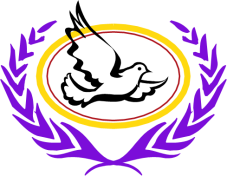 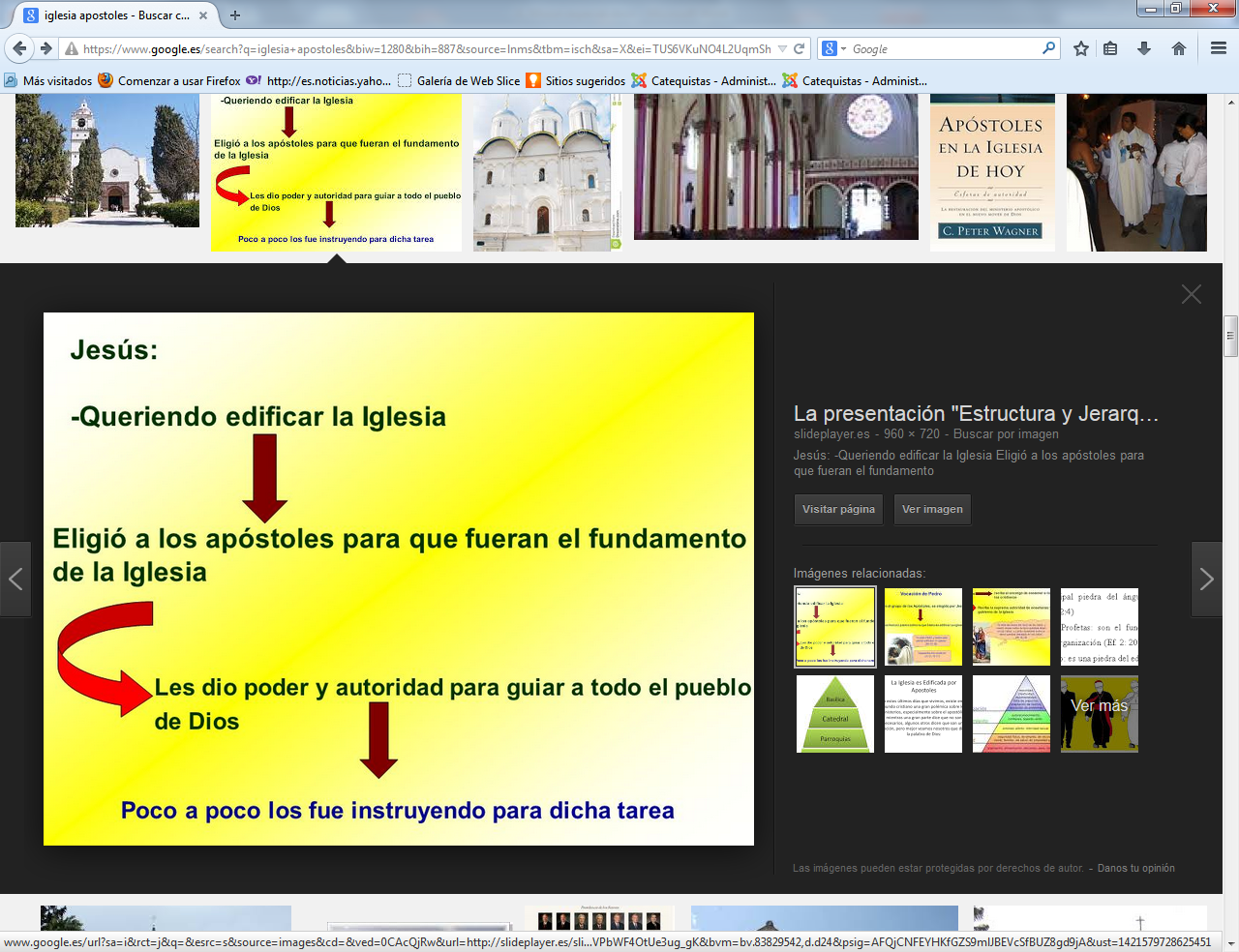 Siempre la Iglesia ha llevado impresa en su conciencia colectiva la misión para la que Jesús la puso en este mundo. El Concilio del Vaticano I hizo la siguiente declaración en la Constitución sobre la Iglesia: "El Pastor eterno y obispo de nuestras almas (1 Petr. 2, 25) decidió edificar la santa Iglesia a fin de hacer perenne la obra salvadora de la redención, y para que en ella, como en la casa del Dios vivo, se reunieran todos los fieles con el vínculo de una fe y una caridad." (Denz. 1821)Pero la línea central se mantendría siempre fiel al pensamiento de Jesús y a su testimonio encerrado en los textos escritos que fueron surgiendo de mano de los apóstoles o de los más cultos en lo humanos de los que se fueron añadiendo a la lista del os "elegidos".La Iglesia tiene un fin puramente religioso. No tiene nada que decir en lo político, económico, artístico, científico, social o cultural profano, salvo que tenga relación con lo religioso. En esos terrenos la opinión es ley y la Iglesia, la comunidad creyente y la jerarquía, pueden también opinar.   El compromiso misional del cristiano no le viene de otro sitio que de Jesús. Y no está enunciado sólo para los Apóstoles, sino para todos los seguidores del crucificado Jesús. Un peligro grande del cristiano es "clerificar" la misión de la Iglesia y olvidar la dimensión bautismal del anuncio del Reino de Dios   Es un mensaje de futuro y de progreso. La Iglesia tiene conciencia de estar siempre en camino. No es un museo de recuerdos. Es un estímulo para adaptarse al mundo del porvenir. Precisamente su fuerza es escatológica: está segura del triunfo final. Sabe que seguirá creciendo en el mundo en la medida en que sea fiel a DiosSólo la Iglesia católica es la verdadera Iglesia fundada por Cristo. Sólo ella es la descendiente de la comunidad apostólica que a Cristo siguió. Esta es una verdad de fe cristiana